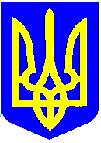 НОВОУШИЦЬКА СЕЛИЩНА РАДАВИКОНАВЧИЙ КОМІТЕТРІШЕННЯ
Керуючись Законами України «Про охорону навколишнього природного середовища», «Про природно-заповідний фонд України», «Про місцеве самоврядування в Україні», розглянувши клопотання державного підприємства «Новоушицьке лісове господарство», виконавчий комітет селищної радиВИРІШИВ:1. Внести на розгляд селищної ради пропозицію про надання дозволу Державному підприємству «Новоушицьке лісове господарство» на спеціальне використання природних ресурсів в межах території ландшафтного заказника місцевого значення «Калюський» на 2021 рік, в межах затвердженого ліміту на використання природних ресурсів  від 14.09.2021 р № 7 при умові дотримання вимог чинного законодавства:      Проведення вибіркових санітарних рубок на площі 3,2 га:       квартал 43 виділ 5,1 площа 3,2 га.2. Контроль за виконанням рішення покласти на відділ земельних відносин та охорони навколишнього природного середовищаСелищний голова	Анатолій ОЛІЙНИКНова Ушиця№Про внесення на розгляд селищної ради пропозиції про надання дозволу на спеціальне використання природних ресурсіву межах території ландшафтного заказника місцевого значення «Калюський» на 2021 рік.